Муниципальный этап всероссийской олимпиады школьников по мировой художественной культуре7-8 классШифр__________Первый турЗадание 1. "Немецкие рыцарские средневековые поэты-певцы, сами писавшие стихи и музыку, воспевавшие любовь к даме, служение богу и сюзерену, рыцарские подвиги и крестовые походы": а) менестрели; б) миннезингеры; в) трубадуры.Задание 2. Система воззрений, признающая ценность человека как личности, его право на счастье, развитие и проявление его способностей: а) инквизиция; б) гуманизм; в) интуитивизм.Задание 3. Соотнеси название работы и автора:1) "Джоконда";                                      а) Микеланджело;2) "Рождение Венеры";                        б) Боттичелли;3) "Давид",                                            в) Леонардо да Винчи.Задание 4. Ведущий архитектурный стиль городского собора со стрельчатыми сводами, устремленными ввысь, с обширными и небывалыми по высоте интерьерами, прорезанными огромными окнами с многоцветными витражами: а) романский;     б) готический;      в) бароккоЗадание 5. В этот период создаются первые образцы древней русской литературы, формируются основные ее жанры и приемы изложения, развертывается широкая строительная деятельность и возводятся великолепные архитектурные сооружения.                                                                               а) V век; б) VII век; в) первая половина XI века.Второй турЗадание 1. П. Раппопорт в книге «Зодчество Древней Руси» пишет: «Сохранившийся почти полностью Никольский собор в настоящее время имеет одну главу, но на его чердаке, т. е. под более поздней крышей, сохранились основания ____________. Такое необычное для XII в. решение вызвано, вероятно, определенным заказом, связанным с изменением социальной обстановки в Новгороде».Сколько глав имел первоначально Никольский собор? О каких изменениях социальной обстановки в Новгороде, которые отразились на архитектуре Никольского собора, пишет П. Раппопорт? Задание 2.  Охарактеризуйте символику художественного языка в иконе А.Рублева "Троица"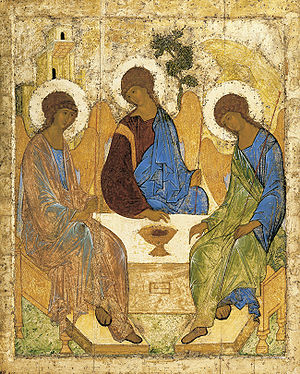 Третий турЗадание:   В 1019 году великим князем киевским стал Ярослав, по прозвищу Мудрый. После окончания разгрома печенегов князь Ярослав начал грандиозное строительство в Киеве: «Заложи Ярослав город великий Киев, у него же града суть Златые ворота; заложи же и церковь святые Софья…».Поразмышляйте, почему Ярослав Мудрый выбрал именно эти названия центральных ворот и главного столичного собора? Запишите ход своих рассуждений.123